Octopus Children’s DaycareChanges of Hours / Holiday NotificationChanges to sessions and additional hours requestI would like to request changes to my child’s hours to the following, with effect from …………………………….:-Please select one…This is for a one off session						Yes / NoThis is for a permanent change?					Yes / NoI am aware that my invoice will not be adjusted if my child does not attend the booked sessionsFor holiday dates notification:- From …………………………………………  to (inc)………………………………….Returning to Daycare on:- …………………………………………………………….Signed by parent / carer							Date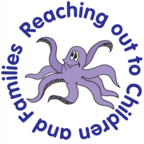 OFFICE - DateChild’s nameDate of birthOur opening hours8.00-9.00am9.00am – 12.00pm12.00pm – 3.00pm3.00pm – 3.30pm3.30pm – please specify collection timeMondayTuesdayWednesdayThursdayFriday